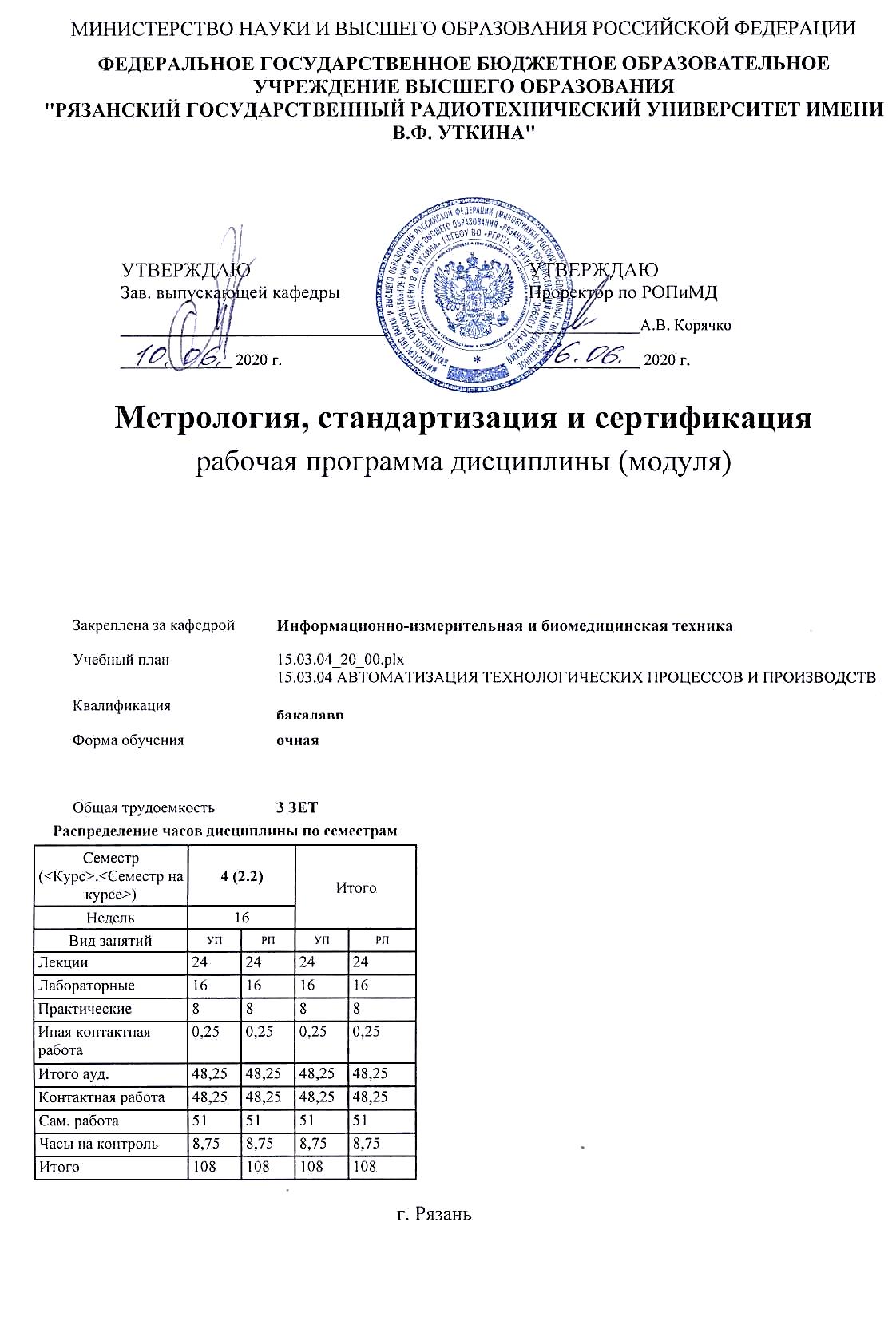 УП: 15.03.04_20_00.plxУП: 15.03.04_20_00.plxУП: 15.03.04_20_00.plxУП: 15.03.04_20_00.plxУП: 15.03.04_20_00.plxстр. 2стр. 2Программу составил(и):Программу составил(и):к.т.н., доц., Лукша Сергей Сергеевич _________________к.т.н., доц., Лукша Сергей Сергеевич _________________к.т.н., доц., Лукша Сергей Сергеевич _________________к.т.н., доц., Лукша Сергей Сергеевич _________________к.т.н., доц., Лукша Сергей Сергеевич _________________к.т.н., доц., Лукша Сергей Сергеевич _________________к.т.н., доц., Лукша Сергей Сергеевич _________________к.т.н., доц., Лукша Сергей Сергеевич _________________к.т.н., доц., Лукша Сергей Сергеевич _________________Рабочая программа дисциплиныРабочая программа дисциплиныРабочая программа дисциплиныРабочая программа дисциплиныРабочая программа дисциплиныРабочая программа дисциплиныМетрология, стандартизация и сертификацияМетрология, стандартизация и сертификацияМетрология, стандартизация и сертификацияМетрология, стандартизация и сертификацияМетрология, стандартизация и сертификацияМетрология, стандартизация и сертификацияМетрология, стандартизация и сертификацияМетрология, стандартизация и сертификацияМетрология, стандартизация и сертификацияразработана в соответствии с ФГОС ВО:разработана в соответствии с ФГОС ВО:разработана в соответствии с ФГОС ВО:разработана в соответствии с ФГОС ВО:разработана в соответствии с ФГОС ВО:разработана в соответствии с ФГОС ВО:ФГОС ВО по направлению подготовки 15.03.04 АВТОМАТИЗАЦИЯ ТЕХНОЛОГИЧЕСКИХ ПРОЦЕССОВ И ПРОИЗВОДСТВ (уровень бакалавриата) (приказ Минобрнауки России от 12.03.2015 г. № 200)ФГОС ВО по направлению подготовки 15.03.04 АВТОМАТИЗАЦИЯ ТЕХНОЛОГИЧЕСКИХ ПРОЦЕССОВ И ПРОИЗВОДСТВ (уровень бакалавриата) (приказ Минобрнауки России от 12.03.2015 г. № 200)ФГОС ВО по направлению подготовки 15.03.04 АВТОМАТИЗАЦИЯ ТЕХНОЛОГИЧЕСКИХ ПРОЦЕССОВ И ПРОИЗВОДСТВ (уровень бакалавриата) (приказ Минобрнауки России от 12.03.2015 г. № 200)ФГОС ВО по направлению подготовки 15.03.04 АВТОМАТИЗАЦИЯ ТЕХНОЛОГИЧЕСКИХ ПРОЦЕССОВ И ПРОИЗВОДСТВ (уровень бакалавриата) (приказ Минобрнауки России от 12.03.2015 г. № 200)ФГОС ВО по направлению подготовки 15.03.04 АВТОМАТИЗАЦИЯ ТЕХНОЛОГИЧЕСКИХ ПРОЦЕССОВ И ПРОИЗВОДСТВ (уровень бакалавриата) (приказ Минобрнауки России от 12.03.2015 г. № 200)ФГОС ВО по направлению подготовки 15.03.04 АВТОМАТИЗАЦИЯ ТЕХНОЛОГИЧЕСКИХ ПРОЦЕССОВ И ПРОИЗВОДСТВ (уровень бакалавриата) (приказ Минобрнауки России от 12.03.2015 г. № 200)ФГОС ВО по направлению подготовки 15.03.04 АВТОМАТИЗАЦИЯ ТЕХНОЛОГИЧЕСКИХ ПРОЦЕССОВ И ПРОИЗВОДСТВ (уровень бакалавриата) (приказ Минобрнауки России от 12.03.2015 г. № 200)ФГОС ВО по направлению подготовки 15.03.04 АВТОМАТИЗАЦИЯ ТЕХНОЛОГИЧЕСКИХ ПРОЦЕССОВ И ПРОИЗВОДСТВ (уровень бакалавриата) (приказ Минобрнауки России от 12.03.2015 г. № 200)ФГОС ВО по направлению подготовки 15.03.04 АВТОМАТИЗАЦИЯ ТЕХНОЛОГИЧЕСКИХ ПРОЦЕССОВ И ПРОИЗВОДСТВ (уровень бакалавриата) (приказ Минобрнауки России от 12.03.2015 г. № 200)составлена на основании учебного плана:составлена на основании учебного плана:составлена на основании учебного плана:составлена на основании учебного плана:составлена на основании учебного плана:составлена на основании учебного плана:15.03.04 АВТОМАТИЗАЦИЯ ТЕХНОЛОГИЧЕСКИХ ПРОЦЕССОВ И ПРОИЗВОДСТВ15.03.04 АВТОМАТИЗАЦИЯ ТЕХНОЛОГИЧЕСКИХ ПРОЦЕССОВ И ПРОИЗВОДСТВ15.03.04 АВТОМАТИЗАЦИЯ ТЕХНОЛОГИЧЕСКИХ ПРОЦЕССОВ И ПРОИЗВОДСТВ15.03.04 АВТОМАТИЗАЦИЯ ТЕХНОЛОГИЧЕСКИХ ПРОЦЕССОВ И ПРОИЗВОДСТВ15.03.04 АВТОМАТИЗАЦИЯ ТЕХНОЛОГИЧЕСКИХ ПРОЦЕССОВ И ПРОИЗВОДСТВ15.03.04 АВТОМАТИЗАЦИЯ ТЕХНОЛОГИЧЕСКИХ ПРОЦЕССОВ И ПРОИЗВОДСТВ15.03.04 АВТОМАТИЗАЦИЯ ТЕХНОЛОГИЧЕСКИХ ПРОЦЕССОВ И ПРОИЗВОДСТВ15.03.04 АВТОМАТИЗАЦИЯ ТЕХНОЛОГИЧЕСКИХ ПРОЦЕССОВ И ПРОИЗВОДСТВ15.03.04 АВТОМАТИЗАЦИЯ ТЕХНОЛОГИЧЕСКИХ ПРОЦЕССОВ И ПРОИЗВОДСТВутвержденного учёным советом вуза от 30.01.2020 протокол № 6.утвержденного учёным советом вуза от 30.01.2020 протокол № 6.утвержденного учёным советом вуза от 30.01.2020 протокол № 6.утвержденного учёным советом вуза от 30.01.2020 протокол № 6.утвержденного учёным советом вуза от 30.01.2020 протокол № 6.утвержденного учёным советом вуза от 30.01.2020 протокол № 6.утвержденного учёным советом вуза от 30.01.2020 протокол № 6.утвержденного учёным советом вуза от 30.01.2020 протокол № 6.утвержденного учёным советом вуза от 30.01.2020 протокол № 6.Рабочая программа одобрена на заседании кафедрыРабочая программа одобрена на заседании кафедрыРабочая программа одобрена на заседании кафедрыРабочая программа одобрена на заседании кафедрыРабочая программа одобрена на заседании кафедрыРабочая программа одобрена на заседании кафедрыРабочая программа одобрена на заседании кафедрыРабочая программа одобрена на заседании кафедрыРабочая программа одобрена на заседании кафедрыИнформационно-измерительная и биомедицинская техникаИнформационно-измерительная и биомедицинская техникаИнформационно-измерительная и биомедицинская техникаИнформационно-измерительная и биомедицинская техникаИнформационно-измерительная и биомедицинская техникаИнформационно-измерительная и биомедицинская техникаИнформационно-измерительная и биомедицинская техникаИнформационно-измерительная и биомедицинская техникаИнформационно-измерительная и биомедицинская техникаПротокол от __ __________ 2020 г.  №  __Срок действия программы:  уч.г.Зав. кафедрой Жулев Владимир ИвановичПротокол от __ __________ 2020 г.  №  __Срок действия программы:  уч.г.Зав. кафедрой Жулев Владимир ИвановичПротокол от __ __________ 2020 г.  №  __Срок действия программы:  уч.г.Зав. кафедрой Жулев Владимир ИвановичПротокол от __ __________ 2020 г.  №  __Срок действия программы:  уч.г.Зав. кафедрой Жулев Владимир ИвановичПротокол от __ __________ 2020 г.  №  __Срок действия программы:  уч.г.Зав. кафедрой Жулев Владимир ИвановичПротокол от __ __________ 2020 г.  №  __Срок действия программы:  уч.г.Зав. кафедрой Жулев Владимир ИвановичПротокол от __ __________ 2020 г.  №  __Срок действия программы:  уч.г.Зав. кафедрой Жулев Владимир ИвановичПротокол от __ __________ 2020 г.  №  __Срок действия программы:  уч.г.Зав. кафедрой Жулев Владимир ИвановичПротокол от __ __________ 2020 г.  №  __Срок действия программы:  уч.г.Зав. кафедрой Жулев Владимир Иванович____________________________________________________________________________________________________________________УП: 15.03.04_20_00.plxУП: 15.03.04_20_00.plxстр. 3Визирование РПД для исполнения в очередном учебном годуВизирование РПД для исполнения в очередном учебном годуВизирование РПД для исполнения в очередном учебном годуВизирование РПД для исполнения в очередном учебном годуРабочая программа пересмотрена, обсуждена и одобрена дляисполнения в 2021-2022 учебном году на заседании кафедрыРабочая программа пересмотрена, обсуждена и одобрена дляисполнения в 2021-2022 учебном году на заседании кафедрыРабочая программа пересмотрена, обсуждена и одобрена дляисполнения в 2021-2022 учебном году на заседании кафедрыРабочая программа пересмотрена, обсуждена и одобрена дляисполнения в 2021-2022 учебном году на заседании кафедрыИнформационно-измерительная и биомедицинская техникаИнформационно-измерительная и биомедицинская техникаИнформационно-измерительная и биомедицинская техникаИнформационно-измерительная и биомедицинская техникаПротокол от  __ __________ 2021 г.  №  __Зав. кафедрой _______________________________________Протокол от  __ __________ 2021 г.  №  __Зав. кафедрой _______________________________________Протокол от  __ __________ 2021 г.  №  __Зав. кафедрой _______________________________________Визирование РПД для исполнения в очередном учебном годуВизирование РПД для исполнения в очередном учебном годуВизирование РПД для исполнения в очередном учебном годуВизирование РПД для исполнения в очередном учебном годуРабочая программа пересмотрена, обсуждена и одобрена дляисполнения в 2022-2023 учебном году на заседании кафедрыРабочая программа пересмотрена, обсуждена и одобрена дляисполнения в 2022-2023 учебном году на заседании кафедрыРабочая программа пересмотрена, обсуждена и одобрена дляисполнения в 2022-2023 учебном году на заседании кафедрыРабочая программа пересмотрена, обсуждена и одобрена дляисполнения в 2022-2023 учебном году на заседании кафедрыИнформационно-измерительная и биомедицинская техникаИнформационно-измерительная и биомедицинская техникаИнформационно-измерительная и биомедицинская техникаИнформационно-измерительная и биомедицинская техникаПротокол от  __ __________ 2022 г.  №  __Зав. кафедрой _______________________________________Протокол от  __ __________ 2022 г.  №  __Зав. кафедрой _______________________________________Протокол от  __ __________ 2022 г.  №  __Зав. кафедрой _______________________________________Визирование РПД для исполнения в очередном учебном годуВизирование РПД для исполнения в очередном учебном годуВизирование РПД для исполнения в очередном учебном годуВизирование РПД для исполнения в очередном учебном годуРабочая программа пересмотрена, обсуждена и одобрена дляисполнения в 2023-2024 учебном году на заседании кафедрыРабочая программа пересмотрена, обсуждена и одобрена дляисполнения в 2023-2024 учебном году на заседании кафедрыРабочая программа пересмотрена, обсуждена и одобрена дляисполнения в 2023-2024 учебном году на заседании кафедрыРабочая программа пересмотрена, обсуждена и одобрена дляисполнения в 2023-2024 учебном году на заседании кафедрыИнформационно-измерительная и биомедицинская техникаИнформационно-измерительная и биомедицинская техникаИнформационно-измерительная и биомедицинская техникаИнформационно-измерительная и биомедицинская техникаПротокол от  __ __________ 2023 г.  №  __Зав. кафедрой _______________________________________Протокол от  __ __________ 2023 г.  №  __Зав. кафедрой _______________________________________Протокол от  __ __________ 2023 г.  №  __Зав. кафедрой _______________________________________Визирование РПД для исполнения в очередном учебном годуВизирование РПД для исполнения в очередном учебном годуВизирование РПД для исполнения в очередном учебном годуВизирование РПД для исполнения в очередном учебном годуРабочая программа пересмотрена, обсуждена и одобрена дляисполнения в 2024-2025 учебном году на заседании кафедрыРабочая программа пересмотрена, обсуждена и одобрена дляисполнения в 2024-2025 учебном году на заседании кафедрыРабочая программа пересмотрена, обсуждена и одобрена дляисполнения в 2024-2025 учебном году на заседании кафедрыРабочая программа пересмотрена, обсуждена и одобрена дляисполнения в 2024-2025 учебном году на заседании кафедрыИнформационно-измерительная и биомедицинская техникаИнформационно-измерительная и биомедицинская техникаИнформационно-измерительная и биомедицинская техникаИнформационно-измерительная и биомедицинская техникаПротокол от  __ __________ 2024 г.  №  __Зав. кафедрой __________________________________________Протокол от  __ __________ 2024 г.  №  __Зав. кафедрой __________________________________________Протокол от  __ __________ 2024 г.  №  __Зав. кафедрой __________________________________________УП: 15.03.04_20_00.plxУП: 15.03.04_20_00.plxУП: 15.03.04_20_00.plxУП: 15.03.04_20_00.plxстр. 41. ЦЕЛИ ОСВОЕНИЯ ДИСЦИПЛИНЫ (МОДУЛЯ)1. ЦЕЛИ ОСВОЕНИЯ ДИСЦИПЛИНЫ (МОДУЛЯ)1. ЦЕЛИ ОСВОЕНИЯ ДИСЦИПЛИНЫ (МОДУЛЯ)1. ЦЕЛИ ОСВОЕНИЯ ДИСЦИПЛИНЫ (МОДУЛЯ)1. ЦЕЛИ ОСВОЕНИЯ ДИСЦИПЛИНЫ (МОДУЛЯ)1. ЦЕЛИ ОСВОЕНИЯ ДИСЦИПЛИНЫ (МОДУЛЯ)1. ЦЕЛИ ОСВОЕНИЯ ДИСЦИПЛИНЫ (МОДУЛЯ)1. ЦЕЛИ ОСВОЕНИЯ ДИСЦИПЛИНЫ (МОДУЛЯ)1. ЦЕЛИ ОСВОЕНИЯ ДИСЦИПЛИНЫ (МОДУЛЯ)1. ЦЕЛИ ОСВОЕНИЯ ДИСЦИПЛИНЫ (МОДУЛЯ)1. ЦЕЛИ ОСВОЕНИЯ ДИСЦИПЛИНЫ (МОДУЛЯ)1.1формирование у будущих специалистов твердых теоретических знаний по вопросам метрологии, современным методам и средствам измерений, методикам оценки погрешностей, обработке экспериментальных данных, по стандартизации и сертификации.формирование у будущих специалистов твердых теоретических знаний по вопросам метрологии, современным методам и средствам измерений, методикам оценки погрешностей, обработке экспериментальных данных, по стандартизации и сертификации.формирование у будущих специалистов твердых теоретических знаний по вопросам метрологии, современным методам и средствам измерений, методикам оценки погрешностей, обработке экспериментальных данных, по стандартизации и сертификации.формирование у будущих специалистов твердых теоретических знаний по вопросам метрологии, современным методам и средствам измерений, методикам оценки погрешностей, обработке экспериментальных данных, по стандартизации и сертификации.формирование у будущих специалистов твердых теоретических знаний по вопросам метрологии, современным методам и средствам измерений, методикам оценки погрешностей, обработке экспериментальных данных, по стандартизации и сертификации.формирование у будущих специалистов твердых теоретических знаний по вопросам метрологии, современным методам и средствам измерений, методикам оценки погрешностей, обработке экспериментальных данных, по стандартизации и сертификации.формирование у будущих специалистов твердых теоретических знаний по вопросам метрологии, современным методам и средствам измерений, методикам оценки погрешностей, обработке экспериментальных данных, по стандартизации и сертификации.формирование у будущих специалистов твердых теоретических знаний по вопросам метрологии, современным методам и средствам измерений, методикам оценки погрешностей, обработке экспериментальных данных, по стандартизации и сертификации.формирование у будущих специалистов твердых теоретических знаний по вопросам метрологии, современным методам и средствам измерений, методикам оценки погрешностей, обработке экспериментальных данных, по стандартизации и сертификации.формирование у будущих специалистов твердых теоретических знаний по вопросам метрологии, современным методам и средствам измерений, методикам оценки погрешностей, обработке экспериментальных данных, по стандартизации и сертификации.2. МЕСТО ДИСЦИПЛИНЫ (МОДУЛЯ) В СТРУКТУРЕ ОБРАЗОВАТЕЛЬНОЙ ПРОГРАММЫ2. МЕСТО ДИСЦИПЛИНЫ (МОДУЛЯ) В СТРУКТУРЕ ОБРАЗОВАТЕЛЬНОЙ ПРОГРАММЫ2. МЕСТО ДИСЦИПЛИНЫ (МОДУЛЯ) В СТРУКТУРЕ ОБРАЗОВАТЕЛЬНОЙ ПРОГРАММЫ2. МЕСТО ДИСЦИПЛИНЫ (МОДУЛЯ) В СТРУКТУРЕ ОБРАЗОВАТЕЛЬНОЙ ПРОГРАММЫ2. МЕСТО ДИСЦИПЛИНЫ (МОДУЛЯ) В СТРУКТУРЕ ОБРАЗОВАТЕЛЬНОЙ ПРОГРАММЫ2. МЕСТО ДИСЦИПЛИНЫ (МОДУЛЯ) В СТРУКТУРЕ ОБРАЗОВАТЕЛЬНОЙ ПРОГРАММЫ2. МЕСТО ДИСЦИПЛИНЫ (МОДУЛЯ) В СТРУКТУРЕ ОБРАЗОВАТЕЛЬНОЙ ПРОГРАММЫ2. МЕСТО ДИСЦИПЛИНЫ (МОДУЛЯ) В СТРУКТУРЕ ОБРАЗОВАТЕЛЬНОЙ ПРОГРАММЫ2. МЕСТО ДИСЦИПЛИНЫ (МОДУЛЯ) В СТРУКТУРЕ ОБРАЗОВАТЕЛЬНОЙ ПРОГРАММЫ2. МЕСТО ДИСЦИПЛИНЫ (МОДУЛЯ) В СТРУКТУРЕ ОБРАЗОВАТЕЛЬНОЙ ПРОГРАММЫ2. МЕСТО ДИСЦИПЛИНЫ (МОДУЛЯ) В СТРУКТУРЕ ОБРАЗОВАТЕЛЬНОЙ ПРОГРАММЫЦикл (раздел) ОП:Цикл (раздел) ОП:Цикл (раздел) ОП:Б1.ББ1.ББ1.ББ1.ББ1.ББ1.ББ1.ББ1.Б2.1Требования к предварительной подготовке обучающегося:Требования к предварительной подготовке обучающегося:Требования к предварительной подготовке обучающегося:Требования к предварительной подготовке обучающегося:Требования к предварительной подготовке обучающегося:Требования к предварительной подготовке обучающегося:Требования к предварительной подготовке обучающегося:Требования к предварительной подготовке обучающегося:Требования к предварительной подготовке обучающегося:Требования к предварительной подготовке обучающегося:2.1.1Компьютерная графикаКомпьютерная графикаКомпьютерная графикаКомпьютерная графикаКомпьютерная графикаКомпьютерная графикаКомпьютерная графикаКомпьютерная графикаКомпьютерная графикаКомпьютерная графика2.1.2Инженерная графикаИнженерная графикаИнженерная графикаИнженерная графикаИнженерная графикаИнженерная графикаИнженерная графикаИнженерная графикаИнженерная графикаИнженерная графика2.1.3Практика по получению первичных профессиональных умений и навыков, в том числе первичных умений и навыков научно-исследовательской деятельностиПрактика по получению первичных профессиональных умений и навыков, в том числе первичных умений и навыков научно-исследовательской деятельностиПрактика по получению первичных профессиональных умений и навыков, в том числе первичных умений и навыков научно-исследовательской деятельностиПрактика по получению первичных профессиональных умений и навыков, в том числе первичных умений и навыков научно-исследовательской деятельностиПрактика по получению первичных профессиональных умений и навыков, в том числе первичных умений и навыков научно-исследовательской деятельностиПрактика по получению первичных профессиональных умений и навыков, в том числе первичных умений и навыков научно-исследовательской деятельностиПрактика по получению первичных профессиональных умений и навыков, в том числе первичных умений и навыков научно-исследовательской деятельностиПрактика по получению первичных профессиональных умений и навыков, в том числе первичных умений и навыков научно-исследовательской деятельностиПрактика по получению первичных профессиональных умений и навыков, в том числе первичных умений и навыков научно-исследовательской деятельностиПрактика по получению первичных профессиональных умений и навыков, в том числе первичных умений и навыков научно-исследовательской деятельности2.1.4Учебная практикаУчебная практикаУчебная практикаУчебная практикаУчебная практикаУчебная практикаУчебная практикаУчебная практикаУчебная практикаУчебная практика2.2Дисциплины (модули) и практики, для которых освоение данной дисциплины (модуля) необходимо как предшествующее:Дисциплины (модули) и практики, для которых освоение данной дисциплины (модуля) необходимо как предшествующее:Дисциплины (модули) и практики, для которых освоение данной дисциплины (модуля) необходимо как предшествующее:Дисциплины (модули) и практики, для которых освоение данной дисциплины (модуля) необходимо как предшествующее:Дисциплины (модули) и практики, для которых освоение данной дисциплины (модуля) необходимо как предшествующее:Дисциплины (модули) и практики, для которых освоение данной дисциплины (модуля) необходимо как предшествующее:Дисциплины (модули) и практики, для которых освоение данной дисциплины (модуля) необходимо как предшествующее:Дисциплины (модули) и практики, для которых освоение данной дисциплины (модуля) необходимо как предшествующее:Дисциплины (модули) и практики, для которых освоение данной дисциплины (модуля) необходимо как предшествующее:Дисциплины (модули) и практики, для которых освоение данной дисциплины (модуля) необходимо как предшествующее:2.2.1Вычислительные машины, системы и сетиВычислительные машины, системы и сетиВычислительные машины, системы и сетиВычислительные машины, системы и сетиВычислительные машины, системы и сетиВычислительные машины, системы и сетиВычислительные машины, системы и сетиВычислительные машины, системы и сетиВычислительные машины, системы и сетиВычислительные машины, системы и сети2.2.2Практика по получению профессиональных умений и опыта профессиональной деятельностиПрактика по получению профессиональных умений и опыта профессиональной деятельностиПрактика по получению профессиональных умений и опыта профессиональной деятельностиПрактика по получению профессиональных умений и опыта профессиональной деятельностиПрактика по получению профессиональных умений и опыта профессиональной деятельностиПрактика по получению профессиональных умений и опыта профессиональной деятельностиПрактика по получению профессиональных умений и опыта профессиональной деятельностиПрактика по получению профессиональных умений и опыта профессиональной деятельностиПрактика по получению профессиональных умений и опыта профессиональной деятельностиПрактика по получению профессиональных умений и опыта профессиональной деятельности2.2.3Производственная практикаПроизводственная практикаПроизводственная практикаПроизводственная практикаПроизводственная практикаПроизводственная практикаПроизводственная практикаПроизводственная практикаПроизводственная практикаПроизводственная практика2.2.4Вычислительные сетиВычислительные сетиВычислительные сетиВычислительные сетиВычислительные сетиВычислительные сетиВычислительные сетиВычислительные сетиВычислительные сетиВычислительные сети2.2.5Информационные сети и телекоммуникацииИнформационные сети и телекоммуникацииИнформационные сети и телекоммуникацииИнформационные сети и телекоммуникацииИнформационные сети и телекоммуникацииИнформационные сети и телекоммуникацииИнформационные сети и телекоммуникацииИнформационные сети и телекоммуникацииИнформационные сети и телекоммуникацииИнформационные сети и телекоммуникации2.2.6Подготовка к процедуре защиты и процедура защиты выпускной квалификационной работыПодготовка к процедуре защиты и процедура защиты выпускной квалификационной работыПодготовка к процедуре защиты и процедура защиты выпускной квалификационной работыПодготовка к процедуре защиты и процедура защиты выпускной квалификационной работыПодготовка к процедуре защиты и процедура защиты выпускной квалификационной работыПодготовка к процедуре защиты и процедура защиты выпускной квалификационной работыПодготовка к процедуре защиты и процедура защиты выпускной квалификационной работыПодготовка к процедуре защиты и процедура защиты выпускной квалификационной работыПодготовка к процедуре защиты и процедура защиты выпускной квалификационной работыПодготовка к процедуре защиты и процедура защиты выпускной квалификационной работы2.2.7Преддипломная практикаПреддипломная практикаПреддипломная практикаПреддипломная практикаПреддипломная практикаПреддипломная практикаПреддипломная практикаПреддипломная практикаПреддипломная практикаПреддипломная практика3. КОМПЕТЕНЦИИ ОБУЧАЮЩЕГОСЯ, ФОРМИРУЕМЫЕ В РЕЗУЛЬТАТЕ ОСВОЕНИЯ ДИСЦИПЛИНЫ (МОДУЛЯ)3. КОМПЕТЕНЦИИ ОБУЧАЮЩЕГОСЯ, ФОРМИРУЕМЫЕ В РЕЗУЛЬТАТЕ ОСВОЕНИЯ ДИСЦИПЛИНЫ (МОДУЛЯ)3. КОМПЕТЕНЦИИ ОБУЧАЮЩЕГОСЯ, ФОРМИРУЕМЫЕ В РЕЗУЛЬТАТЕ ОСВОЕНИЯ ДИСЦИПЛИНЫ (МОДУЛЯ)3. КОМПЕТЕНЦИИ ОБУЧАЮЩЕГОСЯ, ФОРМИРУЕМЫЕ В РЕЗУЛЬТАТЕ ОСВОЕНИЯ ДИСЦИПЛИНЫ (МОДУЛЯ)3. КОМПЕТЕНЦИИ ОБУЧАЮЩЕГОСЯ, ФОРМИРУЕМЫЕ В РЕЗУЛЬТАТЕ ОСВОЕНИЯ ДИСЦИПЛИНЫ (МОДУЛЯ)3. КОМПЕТЕНЦИИ ОБУЧАЮЩЕГОСЯ, ФОРМИРУЕМЫЕ В РЕЗУЛЬТАТЕ ОСВОЕНИЯ ДИСЦИПЛИНЫ (МОДУЛЯ)3. КОМПЕТЕНЦИИ ОБУЧАЮЩЕГОСЯ, ФОРМИРУЕМЫЕ В РЕЗУЛЬТАТЕ ОСВОЕНИЯ ДИСЦИПЛИНЫ (МОДУЛЯ)3. КОМПЕТЕНЦИИ ОБУЧАЮЩЕГОСЯ, ФОРМИРУЕМЫЕ В РЕЗУЛЬТАТЕ ОСВОЕНИЯ ДИСЦИПЛИНЫ (МОДУЛЯ)3. КОМПЕТЕНЦИИ ОБУЧАЮЩЕГОСЯ, ФОРМИРУЕМЫЕ В РЕЗУЛЬТАТЕ ОСВОЕНИЯ ДИСЦИПЛИНЫ (МОДУЛЯ)3. КОМПЕТЕНЦИИ ОБУЧАЮЩЕГОСЯ, ФОРМИРУЕМЫЕ В РЕЗУЛЬТАТЕ ОСВОЕНИЯ ДИСЦИПЛИНЫ (МОДУЛЯ)3. КОМПЕТЕНЦИИ ОБУЧАЮЩЕГОСЯ, ФОРМИРУЕМЫЕ В РЕЗУЛЬТАТЕ ОСВОЕНИЯ ДИСЦИПЛИНЫ (МОДУЛЯ)ОПК-3: способностью использовать современные информационные технологии, технику, прикладные программные средства при решении задач профессиональной деятельностиОПК-3: способностью использовать современные информационные технологии, технику, прикладные программные средства при решении задач профессиональной деятельностиОПК-3: способностью использовать современные информационные технологии, технику, прикладные программные средства при решении задач профессиональной деятельностиОПК-3: способностью использовать современные информационные технологии, технику, прикладные программные средства при решении задач профессиональной деятельностиОПК-3: способностью использовать современные информационные технологии, технику, прикладные программные средства при решении задач профессиональной деятельностиОПК-3: способностью использовать современные информационные технологии, технику, прикладные программные средства при решении задач профессиональной деятельностиОПК-3: способностью использовать современные информационные технологии, технику, прикладные программные средства при решении задач профессиональной деятельностиОПК-3: способностью использовать современные информационные технологии, технику, прикладные программные средства при решении задач профессиональной деятельностиОПК-3: способностью использовать современные информационные технологии, технику, прикладные программные средства при решении задач профессиональной деятельностиОПК-3: способностью использовать современные информационные технологии, технику, прикладные программные средства при решении задач профессиональной деятельностиОПК-3: способностью использовать современные информационные технологии, технику, прикладные программные средства при решении задач профессиональной деятельности...........Знать  приемы и способы сбора информации в сфере профессиональной деятельности. Знать  приемы и способы сбора информации в сфере профессиональной деятельности. Знать  приемы и способы сбора информации в сфере профессиональной деятельности. Знать  приемы и способы сбора информации в сфере профессиональной деятельности. Знать  приемы и способы сбора информации в сфере профессиональной деятельности. Знать  приемы и способы сбора информации в сфере профессиональной деятельности. Знать  приемы и способы сбора информации в сфере профессиональной деятельности. Знать  приемы и способы сбора информации в сфере профессиональной деятельности. Знать  приемы и способы сбора информации в сфере профессиональной деятельности. Знать  приемы и способы сбора информации в сфере профессиональной деятельности. Знать  приемы и способы сбора информации в сфере профессиональной деятельности. Уметь  систематизировать и структурировать необходимую информацию с целью формирова-ния ресурсно-информационной базы для решения профессиональных задач. Уметь  систематизировать и структурировать необходимую информацию с целью формирова-ния ресурсно-информационной базы для решения профессиональных задач. Уметь  систематизировать и структурировать необходимую информацию с целью формирова-ния ресурсно-информационной базы для решения профессиональных задач. Уметь  систематизировать и структурировать необходимую информацию с целью формирова-ния ресурсно-информационной базы для решения профессиональных задач. Уметь  систематизировать и структурировать необходимую информацию с целью формирова-ния ресурсно-информационной базы для решения профессиональных задач. Уметь  систематизировать и структурировать необходимую информацию с целью формирова-ния ресурсно-информационной базы для решения профессиональных задач. Уметь  систематизировать и структурировать необходимую информацию с целью формирова-ния ресурсно-информационной базы для решения профессиональных задач. Уметь  систематизировать и структурировать необходимую информацию с целью формирова-ния ресурсно-информационной базы для решения профессиональных задач. Уметь  систематизировать и структурировать необходимую информацию с целью формирова-ния ресурсно-информационной базы для решения профессиональных задач. Уметь  систематизировать и структурировать необходимую информацию с целью формирова-ния ресурсно-информационной базы для решения профессиональных задач. Уметь  систематизировать и структурировать необходимую информацию с целью формирова-ния ресурсно-информационной базы для решения профессиональных задач. Владеть  способами использования информационной базы для решения профессиональных задач. Владеть  способами использования информационной базы для решения профессиональных задач. Владеть  способами использования информационной базы для решения профессиональных задач. Владеть  способами использования информационной базы для решения профессиональных задач. Владеть  способами использования информационной базы для решения профессиональных задач. Владеть  способами использования информационной базы для решения профессиональных задач. Владеть  способами использования информационной базы для решения профессиональных задач. Владеть  способами использования информационной базы для решения профессиональных задач. Владеть  способами использования информационной базы для решения профессиональных задач. Владеть  способами использования информационной базы для решения профессиональных задач. Владеть  способами использования информационной базы для решения профессиональных задач. В результате освоения дисциплины (модуля) обучающийся долженВ результате освоения дисциплины (модуля) обучающийся долженВ результате освоения дисциплины (модуля) обучающийся долженВ результате освоения дисциплины (модуля) обучающийся долженВ результате освоения дисциплины (модуля) обучающийся долженВ результате освоения дисциплины (модуля) обучающийся долженВ результате освоения дисциплины (модуля) обучающийся долженВ результате освоения дисциплины (модуля) обучающийся долженВ результате освоения дисциплины (модуля) обучающийся долженВ результате освоения дисциплины (модуля) обучающийся долженВ результате освоения дисциплины (модуля) обучающийся должен3.1Знать:Знать:Знать:Знать:Знать:Знать:Знать:Знать:Знать:Знать:3.1.1метрологическое обеспечение автоматизированных процессов и производствметрологическое обеспечение автоматизированных процессов и производствметрологическое обеспечение автоматизированных процессов и производствметрологическое обеспечение автоматизированных процессов и производствметрологическое обеспечение автоматизированных процессов и производствметрологическое обеспечение автоматизированных процессов и производствметрологическое обеспечение автоматизированных процессов и производствметрологическое обеспечение автоматизированных процессов и производствметрологическое обеспечение автоматизированных процессов и производствметрологическое обеспечение автоматизированных процессов и производств3.2Уметь:Уметь:Уметь:Уметь:Уметь:Уметь:Уметь:Уметь:Уметь:Уметь:3.2.1применять средства измерения для анализа автоматизированных технологических процессов и производствприменять средства измерения для анализа автоматизированных технологических процессов и производствприменять средства измерения для анализа автоматизированных технологических процессов и производствприменять средства измерения для анализа автоматизированных технологических процессов и производствприменять средства измерения для анализа автоматизированных технологических процессов и производствприменять средства измерения для анализа автоматизированных технологических процессов и производствприменять средства измерения для анализа автоматизированных технологических процессов и производствприменять средства измерения для анализа автоматизированных технологических процессов и производствприменять средства измерения для анализа автоматизированных технологических процессов и производствприменять средства измерения для анализа автоматизированных технологических процессов и производств3.3Владеть:Владеть:Владеть:Владеть:Владеть:Владеть:Владеть:Владеть:Владеть:Владеть:3.3.1навыками по обработке результатов измеренийнавыками по обработке результатов измеренийнавыками по обработке результатов измеренийнавыками по обработке результатов измеренийнавыками по обработке результатов измеренийнавыками по обработке результатов измеренийнавыками по обработке результатов измеренийнавыками по обработке результатов измеренийнавыками по обработке результатов измеренийнавыками по обработке результатов измерений4. СТРУКТУРА И СОДЕРЖАНИЕ ДИСЦИПЛИНЫ (МОДУЛЯ)4. СТРУКТУРА И СОДЕРЖАНИЕ ДИСЦИПЛИНЫ (МОДУЛЯ)4. СТРУКТУРА И СОДЕРЖАНИЕ ДИСЦИПЛИНЫ (МОДУЛЯ)4. СТРУКТУРА И СОДЕРЖАНИЕ ДИСЦИПЛИНЫ (МОДУЛЯ)4. СТРУКТУРА И СОДЕРЖАНИЕ ДИСЦИПЛИНЫ (МОДУЛЯ)4. СТРУКТУРА И СОДЕРЖАНИЕ ДИСЦИПЛИНЫ (МОДУЛЯ)4. СТРУКТУРА И СОДЕРЖАНИЕ ДИСЦИПЛИНЫ (МОДУЛЯ)4. СТРУКТУРА И СОДЕРЖАНИЕ ДИСЦИПЛИНЫ (МОДУЛЯ)4. СТРУКТУРА И СОДЕРЖАНИЕ ДИСЦИПЛИНЫ (МОДУЛЯ)4. СТРУКТУРА И СОДЕРЖАНИЕ ДИСЦИПЛИНЫ (МОДУЛЯ)4. СТРУКТУРА И СОДЕРЖАНИЕ ДИСЦИПЛИНЫ (МОДУЛЯ)Код занятияКод занятияНаименование разделов и тем /вид занятия/Наименование разделов и тем /вид занятия/Наименование разделов и тем /вид занятия/Семестр / КурсЧасовКомпетен-цииЛитератураФорма контроляФорма контроляРаздел 1. Базовые аспекты метрологииРаздел 1. Базовые аспекты метрологииРаздел 1. Базовые аспекты метрологии1.11.1Метрология и технические измерения, и научно - технический прогресс.  /Тема/Метрология и технические измерения, и научно - технический прогресс.  /Тема/Метрология и технические измерения, и научно - технический прогресс.  /Тема/401.21.2Метрология, задачи метрологии. /Лек/Метрология, задачи метрологии. /Лек/Метрология, задачи метрологии. /Лек/42ОПК-3Л1.1 Л1.2Л2.1 Л2.2Л3.1Форма контроля: зачётФорма контроля: зачёт1.31.3Изучение лекционного материала /Ср/Изучение лекционного материала /Ср/Изучение лекционного материала /Ср/42ОПК-3Л1.1 Л1.2Л2.1 Л2.2Л3.11.41.4Физические величины и единицы их измерений. Классификация физических величин. /Лек/Физические величины и единицы их измерений. Классификация физических величин. /Лек/Физические величины и единицы их измерений. Классификация физических величин. /Лек/42ОПК-3Л1.1 Л1.2Л2.1 Л2.2Л3.1Форма контроля: зачётФорма контроля: зачётУП: 15.03.04_20_00.plxУП: 15.03.04_20_00.plxстр. 51.5Изучение лекционного материала /Ср/Изучение лекционного материала /Ср/42ОПК-3Л1.1 Л1.2Л2.1 Л2.2Л3.11.6Шкалы измерений. /Лек/Шкалы измерений. /Лек/42ОПК-3Л1.1 Л1.2Л2.1 Л2.2Л3.1Форма контроля: зачётФорма контроля: зачёт1.7Изучение лекционного материала /Ср/Изучение лекционного материала /Ср/42ОПК-3Л1.1 Л1.2Л2.1 Л2.2Л3.11.8Системы единиц физических величин. Единая международная система единиц (система СИ).  /Лек/Системы единиц физических величин. Единая международная система единиц (система СИ).  /Лек/42ОПК-3Л1.1 Л1.2Л2.1 Л2.2Л3.1Форма контроля: зачётФорма контроля: зачёт1.9Изучение лекционного материала /Ср/Изучение лекционного материала /Ср/42ОПК-3Л1.1 Л1.2Л2.1 Л2.2Л3.11.10Подготовка к лабораторной работе /Ср/Подготовка к лабораторной работе /Ср/42ОПК-3Л1.1 Л1.2Л2.1 Л2.2Л3.11.11Изучение комплекта приборов лабораторного стенда /Лаб/Изучение комплекта приборов лабораторного стенда /Лаб/44ОПК-3Л1.1 Л1.2Л2.1 Л2.2Л3.1Форма контроля: защита лабораторной работыФорма контроля: защита лабораторной работы1.12Подготовка отчёта по лабораторной работе /Ср/Подготовка отчёта по лабораторной работе /Ср/44ОПК-3Л1.1 Л1.2Л2.1 Л2.2Л3.11.13Теоретические и законодательные основы метрологии /Тема/Теоретические и законодательные основы метрологии /Тема/401.14Виды измерений. Средства измерений. Классификация средств измерений. Методы измерений. Модель измерений и основные постулаты метрологии.  /Лек/Виды измерений. Средства измерений. Классификация средств измерений. Методы измерений. Модель измерений и основные постулаты метрологии.  /Лек/42ОПК-3Л1.1 Л1.2Л2.1 Л2.2Л3.1Форма контроля: зачётФорма контроля: зачёт1.15Изучение лекционного материала /Ср/Изучение лекционного материала /Ср/42ОПК-3Л1.1 Л1.2Л2.1 Л2.2Л3.11.16Эталоны единиц физических величин: свойства эталонов, виды эталонов. Образцовые средства измерений.   /Лек/Эталоны единиц физических величин: свойства эталонов, виды эталонов. Образцовые средства измерений.   /Лек/42ОПК-3Л1.1 Л1.2Л2.1 Л2.2Л3.1Форма контроля: зачётФорма контроля: зачёт1.17Изучение лекционного материала /Ср/Изучение лекционного материала /Ср/42ОПК-3Л1.1 Л1.2Л2.1 Л2.2Л3.11.18Поверка и калибровка средств измерений. Методы поверки (калибровки) средств измерений. Поверочные схемы. Государственные и локальные поверочные схемы.  /Лек/Поверка и калибровка средств измерений. Методы поверки (калибровки) средств измерений. Поверочные схемы. Государственные и локальные поверочные схемы.  /Лек/42ОПК-3Л1.1 Л1.2Л2.1 Л2.2Л3.1Форма контроля: зачётФорма контроля: зачёт1.19Изучение лекционного материала /Ср/Изучение лекционного материала /Ср/42ОПК-3Л1.1 Л1.2Л2.1 Л2.2Л3.11.20Государственная метрологическая служба в РФ. Основные законы и нормативно-технические документы РФ в области метрологии.  /Лек/Государственная метрологическая служба в РФ. Основные законы и нормативно-технические документы РФ в области метрологии.  /Лек/42ОПК-3Л1.1 Л1.2Л2.1 Л2.2Л3.1Форма контроля: зачётФорма контроля: зачёт1.21Изучение лекционного материала /Ср/Изучение лекционного материала /Ср/42ОПК-3Л1.1 Л1.2Л2.1 Л2.2Л3.11.22Подготовка к лабораторной работе /Ср/Подготовка к лабораторной работе /Ср/42ОПК-3Л1.1 Л1.2Л2.1 Л2.2Л3.11.23Поверка измерительных приборов и обработка результатов измерений  /Лаб/Поверка измерительных приборов и обработка результатов измерений  /Лаб/44ОПК-3Л1.1 Л1.2Л2.1 Л2.2Л3.1Форма контроля: защита лабораторной работыФорма контроля: защита лабораторной работы1.24Подготовка отчёта по лабораторной работе /Ср/Подготовка отчёта по лабораторной работе /Ср/45ОПК-3Л1.1 Л1.2Л2.1 Л2.2Л3.1Раздел 2. Погрешности измеренийРаздел 2. Погрешности измеренийУП: 15.03.04_20_00.plxУП: 15.03.04_20_00.plxстр. 62.1Оценка погрешностей измерений /Тема/Оценка погрешностей измерений /Тема/402.2Классификация погрешностей. Систематические погрешности, методы их учета и исключения. Параметры и законы распределения случайных погрешностей.   /Лек/Классификация погрешностей. Систематические погрешности, методы их учета и исключения. Параметры и законы распределения случайных погрешностей.   /Лек/42ОПК-3Л1.1 Л1.2Л2.1 Л2.2Л3.1Форма контроля: зачётФорма контроля: зачёт2.3Изучение лекционного материала /Ср/Изучение лекционного материала /Ср/42ОПК-3Л1.1 Л1.2Л2.1 Л2.2Л3.12.4Изучение особенностей работы цифровых средств измерений /Пр/Изучение особенностей работы цифровых средств измерений /Пр/42ОПК-3Л1.1 Л1.2Л2.1 Л2.2Л3.1Форма контроля: ответ на контрольные вопросыФорма контроля: ответ на контрольные вопросы2.5Числовые характеристики случайных величин. Точечные оценки параметров распределения случайных величин. Интервальные оценки случайных величин. Выявление и исключение грубых погрешностей.  /Лек/Числовые характеристики случайных величин. Точечные оценки параметров распределения случайных величин. Интервальные оценки случайных величин. Выявление и исключение грубых погрешностей.  /Лек/42ОПК-3Л1.1 Л1.2Л2.1 Л2.2Л3.1Форма контроля: зачётФорма контроля: зачёт2.6Изучение лекционного материала /Ср/Изучение лекционного материала /Ср/42ОПК-3Л1.1 Л1.2Л2.1 Л2.2Л3.12.7Погрешности цифровых средств измерений /Пр/Погрешности цифровых средств измерений /Пр/42ОПК-3Л1.1 Л1.2Л2.1 Л2.2Л3.1Форма контроля: ответ на контрольные вопросыФорма контроля: ответ на контрольные вопросы2.8Подготовка к лабораторной работе /Ср/Подготовка к лабораторной работе /Ср/42ОПК-3Л1.1 Л1.2Л2.1 Л2.2Л3.12.9Исследование амперметров и вольтметров /Лаб/Исследование амперметров и вольтметров /Лаб/44ОПК-3Л1.1 Л1.2Л2.1 Л2.2Л3.1Форма контроля: защита лабораторной работыФорма контроля: защита лабораторной работы2.10Подготовка отчёта по лабораторной работе /Ср/Подготовка отчёта по лабораторной работе /Ср/46ОПК-3Л1.1 Л1.2Л2.1 Л2.2Л3.12.11Обработка результатов измерений /Тема/Обработка результатов измерений /Тема/402.12Прямые однократные измерения. Многократные прямые равноточные измерения. Косвенные измерения. Совокупные измерения.  /Лек/Прямые однократные измерения. Многократные прямые равноточные измерения. Косвенные измерения. Совокупные измерения.  /Лек/42ОПК-3Л1.1 Л1.2Л2.1 Л2.2Л3.1Форма контроля: зачётФорма контроля: зачёт2.13Изучение лекционного материала /Ср/Изучение лекционного материала /Ср/42ОПК-3Л1.1 Л1.2Л2.1 Л2.2Л3.12.14Обработка результатов измерений с использованием средств вычислительной техники /Пр/Обработка результатов измерений с использованием средств вычислительной техники /Пр/42ОПК-3Л1.1 Л1.2Л2.1 Л2.2Л3.1Форма контроля: ответ на контрольные вопросыФорма контроля: ответ на контрольные вопросы2.15Метрологические характеристики средств измерения. Нормирование метрологических характеристик средств измерений: группы метрологических характеристик, подлежащих нормированию.  /Лек/Метрологические характеристики средств измерения. Нормирование метрологических характеристик средств измерений: группы метрологических характеристик, подлежащих нормированию.  /Лек/42ОПК-3Л1.1 Л1.2Л2.1 Л2.2Л3.1Форма контроля: зачётФорма контроля: зачёт2.16Изучение лекционного материала /Ср/Изучение лекционного материала /Ср/42ОПК-3Л1.1 Л1.2Л2.1 Л2.2Л3.12.17Выполнение прикладных измерений /Пр/Выполнение прикладных измерений /Пр/42ОПК-3Л1.1 Л1.2Л2.1 Л2.2Л3.1Форма контроля: ответ на контрольные вопросыФорма контроля: ответ на контрольные вопросы2.18Подготовка к лабораторной работе /Ср/Подготовка к лабораторной работе /Ср/42ОПК-3Л1.1 Л1.2Л2.1 Л2.2Л3.12.19Измерение переменных электрических величин /Лаб/Измерение переменных электрических величин /Лаб/44ОПК-3Л1.1 Л1.2Л2.1 Л2.2Л3.1Форма контроля: защита лабораторной работыФорма контроля: защита лабораторной работы2.20Подготовка отчёта по лабораторной работе /Ср/Подготовка отчёта по лабораторной работе /Ср/44ОПК-3Л1.1 Л1.2Л2.1 Л2.2Л3.1Раздел 3. Промежуточная аттестацияРаздел 3. Промежуточная аттестацияУП: 15.03.04_20_00.plxУП: 15.03.04_20_00.plxУП: 15.03.04_20_00.plxУП: 15.03.04_20_00.plxУП: 15.03.04_20_00.plxУП: 15.03.04_20_00.plxстр. 73.13.13.1Подготовка и сдача зачёта /Тема/Подготовка и сдача зачёта /Тема/Подготовка и сдача зачёта /Тема/Подготовка и сдача зачёта /Тема/403.23.23.2Подготовка к зачёту /Зачёт/Подготовка к зачёту /Зачёт/Подготовка к зачёту /Зачёт/Подготовка к зачёту /Зачёт/48,75ОПК-3Л1.1 Л1.2Л2.1 Л2.2Л3.13.33.33.3Сдача зачёта /ИКР/Сдача зачёта /ИКР/Сдача зачёта /ИКР/Сдача зачёта /ИКР/40,25ОПК-35. ОЦЕНОЧНЫЕ МАТЕРИАЛЫ ПО ДИСЦИПЛИНЕ (МОДУЛЮ)5. ОЦЕНОЧНЫЕ МАТЕРИАЛЫ ПО ДИСЦИПЛИНЕ (МОДУЛЮ)5. ОЦЕНОЧНЫЕ МАТЕРИАЛЫ ПО ДИСЦИПЛИНЕ (МОДУЛЮ)5. ОЦЕНОЧНЫЕ МАТЕРИАЛЫ ПО ДИСЦИПЛИНЕ (МОДУЛЮ)5. ОЦЕНОЧНЫЕ МАТЕРИАЛЫ ПО ДИСЦИПЛИНЕ (МОДУЛЮ)5. ОЦЕНОЧНЫЕ МАТЕРИАЛЫ ПО ДИСЦИПЛИНЕ (МОДУЛЮ)5. ОЦЕНОЧНЫЕ МАТЕРИАЛЫ ПО ДИСЦИПЛИНЕ (МОДУЛЮ)5. ОЦЕНОЧНЫЕ МАТЕРИАЛЫ ПО ДИСЦИПЛИНЕ (МОДУЛЮ)5. ОЦЕНОЧНЫЕ МАТЕРИАЛЫ ПО ДИСЦИПЛИНЕ (МОДУЛЮ)5. ОЦЕНОЧНЫЕ МАТЕРИАЛЫ ПО ДИСЦИПЛИНЕ (МОДУЛЮ)5. ОЦЕНОЧНЫЕ МАТЕРИАЛЫ ПО ДИСЦИПЛИНЕ (МОДУЛЮ)5. ОЦЕНОЧНЫЕ МАТЕРИАЛЫ ПО ДИСЦИПЛИНЕ (МОДУЛЮ)5. ОЦЕНОЧНЫЕ МАТЕРИАЛЫ ПО ДИСЦИПЛИНЕ (МОДУЛЮ)5. ОЦЕНОЧНЫЕ МАТЕРИАЛЫ ПО ДИСЦИПЛИНЕ (МОДУЛЮ)Фонд оценочных средств представлен в приложении к рабочей программе (см. Приложения)Фонд оценочных средств представлен в приложении к рабочей программе (см. Приложения)Фонд оценочных средств представлен в приложении к рабочей программе (см. Приложения)Фонд оценочных средств представлен в приложении к рабочей программе (см. Приложения)Фонд оценочных средств представлен в приложении к рабочей программе (см. Приложения)Фонд оценочных средств представлен в приложении к рабочей программе (см. Приложения)Фонд оценочных средств представлен в приложении к рабочей программе (см. Приложения)Фонд оценочных средств представлен в приложении к рабочей программе (см. Приложения)Фонд оценочных средств представлен в приложении к рабочей программе (см. Приложения)Фонд оценочных средств представлен в приложении к рабочей программе (см. Приложения)Фонд оценочных средств представлен в приложении к рабочей программе (см. Приложения)Фонд оценочных средств представлен в приложении к рабочей программе (см. Приложения)Фонд оценочных средств представлен в приложении к рабочей программе (см. Приложения)Фонд оценочных средств представлен в приложении к рабочей программе (см. Приложения)6. УЧЕБНО-МЕТОДИЧЕСКОЕ И ИНФОРМАЦИОННОЕ ОБЕСПЕЧЕНИЕ ДИСЦИПЛИНЫ (МОДУЛЯ)6. УЧЕБНО-МЕТОДИЧЕСКОЕ И ИНФОРМАЦИОННОЕ ОБЕСПЕЧЕНИЕ ДИСЦИПЛИНЫ (МОДУЛЯ)6. УЧЕБНО-МЕТОДИЧЕСКОЕ И ИНФОРМАЦИОННОЕ ОБЕСПЕЧЕНИЕ ДИСЦИПЛИНЫ (МОДУЛЯ)6. УЧЕБНО-МЕТОДИЧЕСКОЕ И ИНФОРМАЦИОННОЕ ОБЕСПЕЧЕНИЕ ДИСЦИПЛИНЫ (МОДУЛЯ)6. УЧЕБНО-МЕТОДИЧЕСКОЕ И ИНФОРМАЦИОННОЕ ОБЕСПЕЧЕНИЕ ДИСЦИПЛИНЫ (МОДУЛЯ)6. УЧЕБНО-МЕТОДИЧЕСКОЕ И ИНФОРМАЦИОННОЕ ОБЕСПЕЧЕНИЕ ДИСЦИПЛИНЫ (МОДУЛЯ)6. УЧЕБНО-МЕТОДИЧЕСКОЕ И ИНФОРМАЦИОННОЕ ОБЕСПЕЧЕНИЕ ДИСЦИПЛИНЫ (МОДУЛЯ)6. УЧЕБНО-МЕТОДИЧЕСКОЕ И ИНФОРМАЦИОННОЕ ОБЕСПЕЧЕНИЕ ДИСЦИПЛИНЫ (МОДУЛЯ)6. УЧЕБНО-МЕТОДИЧЕСКОЕ И ИНФОРМАЦИОННОЕ ОБЕСПЕЧЕНИЕ ДИСЦИПЛИНЫ (МОДУЛЯ)6. УЧЕБНО-МЕТОДИЧЕСКОЕ И ИНФОРМАЦИОННОЕ ОБЕСПЕЧЕНИЕ ДИСЦИПЛИНЫ (МОДУЛЯ)6. УЧЕБНО-МЕТОДИЧЕСКОЕ И ИНФОРМАЦИОННОЕ ОБЕСПЕЧЕНИЕ ДИСЦИПЛИНЫ (МОДУЛЯ)6. УЧЕБНО-МЕТОДИЧЕСКОЕ И ИНФОРМАЦИОННОЕ ОБЕСПЕЧЕНИЕ ДИСЦИПЛИНЫ (МОДУЛЯ)6. УЧЕБНО-МЕТОДИЧЕСКОЕ И ИНФОРМАЦИОННОЕ ОБЕСПЕЧЕНИЕ ДИСЦИПЛИНЫ (МОДУЛЯ)6. УЧЕБНО-МЕТОДИЧЕСКОЕ И ИНФОРМАЦИОННОЕ ОБЕСПЕЧЕНИЕ ДИСЦИПЛИНЫ (МОДУЛЯ)6.1. Рекомендуемая литература6.1. Рекомендуемая литература6.1. Рекомендуемая литература6.1. Рекомендуемая литература6.1. Рекомендуемая литература6.1. Рекомендуемая литература6.1. Рекомендуемая литература6.1. Рекомендуемая литература6.1. Рекомендуемая литература6.1. Рекомендуемая литература6.1. Рекомендуемая литература6.1. Рекомендуемая литература6.1. Рекомендуемая литература6.1. Рекомендуемая литература6.1.1. Основная литература6.1.1. Основная литература6.1.1. Основная литература6.1.1. Основная литература6.1.1. Основная литература6.1.1. Основная литература6.1.1. Основная литература6.1.1. Основная литература6.1.1. Основная литература6.1.1. Основная литература6.1.1. Основная литература6.1.1. Основная литература6.1.1. Основная литература6.1.1. Основная литература№Авторы, составителиАвторы, составителиАвторы, составителиЗаглавиеЗаглавиеЗаглавиеЗаглавиеЗаглавиеЗаглавиеИздательство, годИздательство, годКоличество/название ЭБСКоличество/название ЭБСЛ1.1Радкевич Я.М., Схиртладзе А.Г., Лактионов Б.И.Радкевич Я.М., Схиртладзе А.Г., Лактионов Б.И.Радкевич Я.М., Схиртладзе А.Г., Лактионов Б.И.Метрология,стандартизация и сертификация : Учеб.для вузовМетрология,стандартизация и сертификация : Учеб.для вузовМетрология,стандартизация и сертификация : Учеб.для вузовМетрология,стандартизация и сертификация : Учеб.для вузовМетрология,стандартизация и сертификация : Учеб.для вузовМетрология,стандартизация и сертификация : Учеб.для вузовМ.:Высш.шк., 2004, 767с.М.:Высш.шк., 2004, 767с.5-06-004325- 8, 15-06-004325- 8, 1Л1.2Садовский Г.А.Садовский Г.А.Садовский Г.А.Теоретические основы информационно-измерительной техники : Учеб.пособиеТеоретические основы информационно-измерительной техники : Учеб.пособиеТеоретические основы информационно-измерительной техники : Учеб.пособиеТеоретические основы информационно-измерительной техники : Учеб.пособиеТеоретические основы информационно-измерительной техники : Учеб.пособиеТеоретические основы информационно-измерительной техники : Учеб.пособиеМ.:Высш.шк., 2008, 478с.М.:Высш.шк., 2008, 478с.978-5-06- 005738-6, 1978-5-06- 005738-6, 16.1.2. Дополнительная литература6.1.2. Дополнительная литература6.1.2. Дополнительная литература6.1.2. Дополнительная литература6.1.2. Дополнительная литература6.1.2. Дополнительная литература6.1.2. Дополнительная литература6.1.2. Дополнительная литература6.1.2. Дополнительная литература6.1.2. Дополнительная литература6.1.2. Дополнительная литература6.1.2. Дополнительная литература6.1.2. Дополнительная литература6.1.2. Дополнительная литература№Авторы, составителиАвторы, составителиАвторы, составителиЗаглавиеЗаглавиеЗаглавиеЗаглавиеЗаглавиеЗаглавиеИздательство, годИздательство, годКоличество/название ЭБСКоличество/название ЭБСЛ2.1Елисеев В.В., Жулев В.И., Кряков В.Г., Лобан О.В., Лукьянов Ю.А., Морозов В.Н., Садовский Г.А., Струтинский Ю.А.Елисеев В.В., Жулев В.И., Кряков В.Г., Лобан О.В., Лукьянов Ю.А., Морозов В.Н., Садовский Г.А., Струтинский Ю.А.Елисеев В.В., Жулев В.И., Кряков В.Г., Лобан О.В., Лукьянов Ю.А., Морозов В.Н., Садовский Г.А., Струтинский Ю.А.Основы метрологии и измерительная техника : Метод.указ.к лаб.работамОсновы метрологии и измерительная техника : Метод.указ.к лаб.работамОсновы метрологии и измерительная техника : Метод.указ.к лаб.работамОсновы метрологии и измерительная техника : Метод.указ.к лаб.работамОсновы метрологии и измерительная техника : Метод.указ.к лаб.работамОсновы метрологии и измерительная техника : Метод.указ.к лаб.работамРязань, 1999, 88с.Рязань, 1999, 88с., 1, 1Л2.2Жулев В.И., Чернов Е.И.Жулев В.И., Чернов Е.И.Жулев В.И., Чернов Е.И.Практикум по метрологии : учеб. пособиеПрактикум по метрологии : учеб. пособиеПрактикум по метрологии : учеб. пособиеПрактикум по метрологии : учеб. пособиеПрактикум по метрологии : учеб. пособиеПрактикум по метрологии : учеб. пособиеМосква: КУРС, 2021, 126с.Москва: КУРС, 2021, 126с.978-5-907352- 06-3, 1978-5-907352- 06-3, 16.1.3. Методические разработки6.1.3. Методические разработки6.1.3. Методические разработки6.1.3. Методические разработки6.1.3. Методические разработки6.1.3. Методические разработки6.1.3. Методические разработки6.1.3. Методические разработки6.1.3. Методические разработки6.1.3. Методические разработки6.1.3. Методические разработки6.1.3. Методические разработки6.1.3. Методические разработки6.1.3. Методические разработки№Авторы, составителиАвторы, составителиАвторы, составителиЗаглавиеЗаглавиеЗаглавиеЗаглавиеЗаглавиеЗаглавиеИздательство, годИздательство, годКоличество/название ЭБСКоличество/название ЭБСЛ3.1Гуржин С.Г., Жулев В.И., Лукьянов Ю.А.Гуржин С.Г., Жулев В.И., Лукьянов Ю.А.Гуржин С.Г., Жулев В.И., Лукьянов Ю.А.Методы и средства измерений электрических величин : метод. указ. к практ. занятиямМетоды и средства измерений электрических величин : метод. указ. к практ. занятиямМетоды и средства измерений электрических величин : метод. указ. к практ. занятиямМетоды и средства измерений электрических величин : метод. указ. к практ. занятиямМетоды и средства измерений электрических величин : метод. указ. к практ. занятиямМетоды и средства измерений электрических величин : метод. указ. к практ. занятиямРязань, 2020, 12с.Рязань, 2020, 12с., 1, 16.3 Перечень программного обеспечения и информационных справочных систем6.3.1 Перечень лицензионного и свободно распространяемого программного обеспечения, в том числе отечественного производства6.3 Перечень программного обеспечения и информационных справочных систем6.3.1 Перечень лицензионного и свободно распространяемого программного обеспечения, в том числе отечественного производства6.3 Перечень программного обеспечения и информационных справочных систем6.3.1 Перечень лицензионного и свободно распространяемого программного обеспечения, в том числе отечественного производства6.3 Перечень программного обеспечения и информационных справочных систем6.3.1 Перечень лицензионного и свободно распространяемого программного обеспечения, в том числе отечественного производства6.3 Перечень программного обеспечения и информационных справочных систем6.3.1 Перечень лицензионного и свободно распространяемого программного обеспечения, в том числе отечественного производства6.3 Перечень программного обеспечения и информационных справочных систем6.3.1 Перечень лицензионного и свободно распространяемого программного обеспечения, в том числе отечественного производства6.3 Перечень программного обеспечения и информационных справочных систем6.3.1 Перечень лицензионного и свободно распространяемого программного обеспечения, в том числе отечественного производства6.3 Перечень программного обеспечения и информационных справочных систем6.3.1 Перечень лицензионного и свободно распространяемого программного обеспечения, в том числе отечественного производства6.3 Перечень программного обеспечения и информационных справочных систем6.3.1 Перечень лицензионного и свободно распространяемого программного обеспечения, в том числе отечественного производства6.3 Перечень программного обеспечения и информационных справочных систем6.3.1 Перечень лицензионного и свободно распространяемого программного обеспечения, в том числе отечественного производства6.3 Перечень программного обеспечения и информационных справочных систем6.3.1 Перечень лицензионного и свободно распространяемого программного обеспечения, в том числе отечественного производства6.3 Перечень программного обеспечения и информационных справочных систем6.3.1 Перечень лицензионного и свободно распространяемого программного обеспечения, в том числе отечественного производства6.3 Перечень программного обеспечения и информационных справочных систем6.3.1 Перечень лицензионного и свободно распространяемого программного обеспечения, в том числе отечественного производства6.3 Перечень программного обеспечения и информационных справочных систем6.3.1 Перечень лицензионного и свободно распространяемого программного обеспечения, в том числе отечественного производстваНаименованиеНаименованиеНаименованиеНаименованиеНаименованиеОписаниеОписаниеОписаниеОписаниеОписаниеОписаниеОписаниеОписаниеОписаниеОперационная система UbuntuОперационная система UbuntuОперационная система UbuntuОперационная система UbuntuОперационная система UbuntuСвободное ПОСвободное ПОСвободное ПОСвободное ПОСвободное ПОСвободное ПОСвободное ПОСвободное ПОСвободное ПОСреда разработки Qt CreatorСреда разработки Qt CreatorСреда разработки Qt CreatorСреда разработки Qt CreatorСреда разработки Qt CreatorСвобродное ПОСвобродное ПОСвобродное ПОСвобродное ПОСвобродное ПОСвобродное ПОСвобродное ПОСвобродное ПОСвобродное ПОCреда разработки STM32CubeIDECреда разработки STM32CubeIDECреда разработки STM32CubeIDECреда разработки STM32CubeIDECреда разработки STM32CubeIDEСвободное ПОСвободное ПОСвободное ПОСвободное ПОСвободное ПОСвободное ПОСвободное ПОСвободное ПОСвободное ПО6.3.2 Перечень информационных справочных систем6.3.2 Перечень информационных справочных систем6.3.2 Перечень информационных справочных систем6.3.2 Перечень информационных справочных систем6.3.2 Перечень информационных справочных систем6.3.2 Перечень информационных справочных систем6.3.2 Перечень информационных справочных систем6.3.2 Перечень информационных справочных систем6.3.2 Перечень информационных справочных систем6.3.2 Перечень информационных справочных систем6.3.2 Перечень информационных справочных систем6.3.2 Перечень информационных справочных систем6.3.2 Перечень информационных справочных систем6.3.2 Перечень информационных справочных систем6.3.2.16.3.2.1Информационно-правовой портал ГАРАНТ.РУ http://www.garant.ruИнформационно-правовой портал ГАРАНТ.РУ http://www.garant.ruИнформационно-правовой портал ГАРАНТ.РУ http://www.garant.ruИнформационно-правовой портал ГАРАНТ.РУ http://www.garant.ruИнформационно-правовой портал ГАРАНТ.РУ http://www.garant.ruИнформационно-правовой портал ГАРАНТ.РУ http://www.garant.ruИнформационно-правовой портал ГАРАНТ.РУ http://www.garant.ruИнформационно-правовой портал ГАРАНТ.РУ http://www.garant.ruИнформационно-правовой портал ГАРАНТ.РУ http://www.garant.ruИнформационно-правовой портал ГАРАНТ.РУ http://www.garant.ruИнформационно-правовой портал ГАРАНТ.РУ http://www.garant.ruИнформационно-правовой портал ГАРАНТ.РУ http://www.garant.ru6.3.2.26.3.2.2Система КонсультантПлюс http://www.consultant.ruСистема КонсультантПлюс http://www.consultant.ruСистема КонсультантПлюс http://www.consultant.ruСистема КонсультантПлюс http://www.consultant.ruСистема КонсультантПлюс http://www.consultant.ruСистема КонсультантПлюс http://www.consultant.ruСистема КонсультантПлюс http://www.consultant.ruСистема КонсультантПлюс http://www.consultant.ruСистема КонсультантПлюс http://www.consultant.ruСистема КонсультантПлюс http://www.consultant.ruСистема КонсультантПлюс http://www.consultant.ruСистема КонсультантПлюс http://www.consultant.ru6.3.2.36.3.2.3Справочная правовая система «КонсультантПлюс» (договор об информационной поддержке №1342/455-100 от 28.10.2011 г.)Справочная правовая система «КонсультантПлюс» (договор об информационной поддержке №1342/455-100 от 28.10.2011 г.)Справочная правовая система «КонсультантПлюс» (договор об информационной поддержке №1342/455-100 от 28.10.2011 г.)Справочная правовая система «КонсультантПлюс» (договор об информационной поддержке №1342/455-100 от 28.10.2011 г.)Справочная правовая система «КонсультантПлюс» (договор об информационной поддержке №1342/455-100 от 28.10.2011 г.)Справочная правовая система «КонсультантПлюс» (договор об информационной поддержке №1342/455-100 от 28.10.2011 г.)Справочная правовая система «КонсультантПлюс» (договор об информационной поддержке №1342/455-100 от 28.10.2011 г.)Справочная правовая система «КонсультантПлюс» (договор об информационной поддержке №1342/455-100 от 28.10.2011 г.)Справочная правовая система «КонсультантПлюс» (договор об информационной поддержке №1342/455-100 от 28.10.2011 г.)Справочная правовая система «КонсультантПлюс» (договор об информационной поддержке №1342/455-100 от 28.10.2011 г.)Справочная правовая система «КонсультантПлюс» (договор об информационной поддержке №1342/455-100 от 28.10.2011 г.)Справочная правовая система «КонсультантПлюс» (договор об информационной поддержке №1342/455-100 от 28.10.2011 г.)8. МЕТОДИЧЕСКИЕ МАТЕРИАЛЫ ПО ДИСЦИПЛИНЕ (МОДУЛЮ)8. МЕТОДИЧЕСКИЕ МАТЕРИАЛЫ ПО ДИСЦИПЛИНЕ (МОДУЛЮ)8. МЕТОДИЧЕСКИЕ МАТЕРИАЛЫ ПО ДИСЦИПЛИНЕ (МОДУЛЮ)8. МЕТОДИЧЕСКИЕ МАТЕРИАЛЫ ПО ДИСЦИПЛИНЕ (МОДУЛЮ)8. МЕТОДИЧЕСКИЕ МАТЕРИАЛЫ ПО ДИСЦИПЛИНЕ (МОДУЛЮ)8. МЕТОДИЧЕСКИЕ МАТЕРИАЛЫ ПО ДИСЦИПЛИНЕ (МОДУЛЮ)8. МЕТОДИЧЕСКИЕ МАТЕРИАЛЫ ПО ДИСЦИПЛИНЕ (МОДУЛЮ)8. МЕТОДИЧЕСКИЕ МАТЕРИАЛЫ ПО ДИСЦИПЛИНЕ (МОДУЛЮ)8. МЕТОДИЧЕСКИЕ МАТЕРИАЛЫ ПО ДИСЦИПЛИНЕ (МОДУЛЮ)8. МЕТОДИЧЕСКИЕ МАТЕРИАЛЫ ПО ДИСЦИПЛИНЕ (МОДУЛЮ)8. МЕТОДИЧЕСКИЕ МАТЕРИАЛЫ ПО ДИСЦИПЛИНЕ (МОДУЛЮ)8. МЕТОДИЧЕСКИЕ МАТЕРИАЛЫ ПО ДИСЦИПЛИНЕ (МОДУЛЮ)8. МЕТОДИЧЕСКИЕ МАТЕРИАЛЫ ПО ДИСЦИПЛИНЕ (МОДУЛЮ)8. МЕТОДИЧЕСКИЕ МАТЕРИАЛЫ ПО ДИСЦИПЛИНЕ (МОДУЛЮ)Методические указание к дисциплине приведены в приложенииМетодические указание к дисциплине приведены в приложенииМетодические указание к дисциплине приведены в приложенииМетодические указание к дисциплине приведены в приложенииМетодические указание к дисциплине приведены в приложенииМетодические указание к дисциплине приведены в приложенииМетодические указание к дисциплине приведены в приложенииМетодические указание к дисциплине приведены в приложенииМетодические указание к дисциплине приведены в приложенииМетодические указание к дисциплине приведены в приложенииМетодические указание к дисциплине приведены в приложенииМетодические указание к дисциплине приведены в приложенииМетодические указание к дисциплине приведены в приложенииМетодические указание к дисциплине приведены в приложении